Утверждена 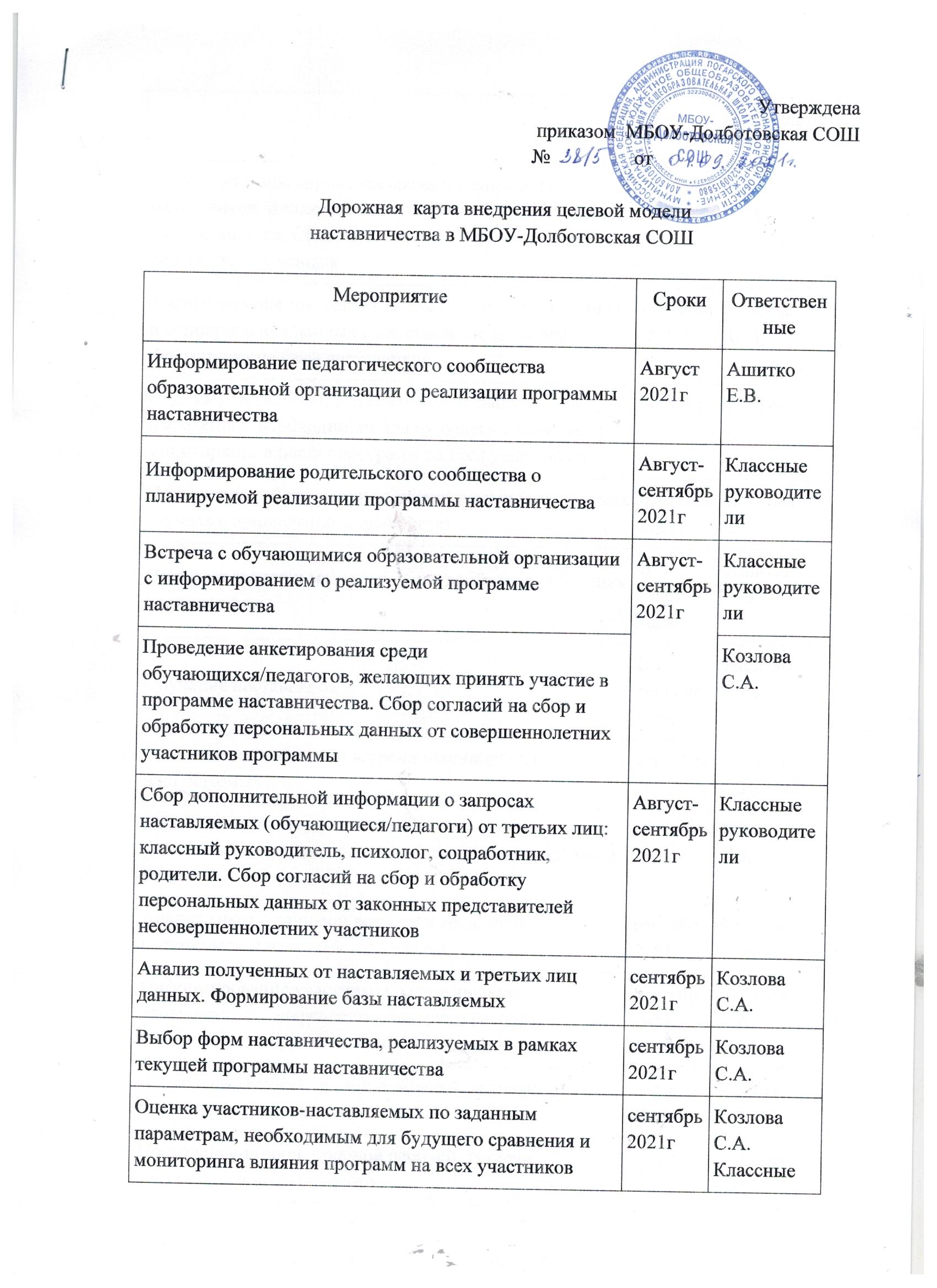  приказом  МБОУ-Долботовская СОШ                                              №                 от  Дорожная  карта внедрения целевой моделинаставничества в МБОУ-Долботовская СОШМероприятиеСрокиОтветственныеИнформирование педагогического сообщества образовательной организации о реализации программы наставничестваАвгуст 2021гАшитко Е.В.Информирование родительского сообщества о планируемой реализации программы наставничестваАвгуст-сентябрь2021гКлассные руководителиВстреча с обучающимися образовательной организации с информированием о реализуемой программе наставничестваАвгуст-сентябрь2021гКлассные руководителиПроведение анкетирования среди обучающихся/педагогов, желающих принять участие в программе наставничества. Сбор согласий на сбор и обработку персональных данных от совершеннолетних участников программыАвгуст-сентябрь2021гКозлова С.А.Сбор дополнительной информации о запросах наставляемых (обучающиеся/педагоги) от третьих лиц: классный руководитель, психолог, соцработник, родители. Сбор согласий на сбор и обработку персональных данных от законных представителей несовершеннолетних участниковАвгуст-сентябрь2021гКлассные руководителиАнализ полученных от наставляемых и третьих лиц данных. Формирование базы наставляемыхсентябрь2021гКозлова С.А.Выбор форм наставничества, реализуемых в рамках текущей программы наставничествасентябрь2021гКозлова С.А.Оценка участников-наставляемых по заданным параметрам, необходимым для будущего сравнения и мониторинга влияния программ на всех участниковсентябрь2021гКозлова С.А.Классные руководителиПроведение анкетирования среди потенциальных наставников, желающих принять участие в программе наставничества. Сбор согласий на сбор и обработку персональных данныхсентябрь2021гКозлова С.А.Анализ заполненных анкет потенциальных наставников и сопоставление данных с анкетами наставляемых. Формирование базы наставниковсентябрь2021гКозлова С.А.Оценка участников-наставников по заданным параметрам, необходимым для будущего сравнения и мониторинга влияния программ на всех участниковсентябрь2021гКозлова С.А.Проведение собеседования с наставниками (в некоторых случаях с привлечением психолога)сентябрь2021гКозлова С.А.Поиск экспертов и материалов для проведения обучения наставниковВ течение годаАшитко Е.В.Обучение наставниковВ течение годаАшитко Е.В.Организация групповой встречи наставников и наставляемыхсентябрь2021гКозлова С.А.Проведение анкетирования на предмет предпочитаемого наставника/наставляемого после завершения групповой встречисентябрь2021гКозлова С.А.Анализ анкет групповой встречи и соединение наставников и наставляемых в парысентябрь2021гКозлова С.А.Информирование участников о сложившихся парах/группах. Закрепление пар/групп распоряжением руководителя образовательной организациисентябрь2021гКозлова С.А.Проведение первой, организационной, встречи наставника и наставляемогоОктябрь 2021гКозлова С.А.Проведение второй, пробной рабочей, встречи наставника и наставляемогос2021гКозлова С.А.Проведение встречи-планирования рабочего процесса в рамках программы наставничества с наставником и наставляемымсентябрь2021гКозлова С.А.Регулярные встречи наставника и наставляемогоВ течение годаСроки сбора обратной связи от участников программы наставничестваЯнварь-февраль 2022Козлова С.А.Проведение заключительной встречи наставника и наставляемогоМай  2022Козлова С.А.Проведение групповой заключительной встречи всех пар и групп наставников и наставляемыхМай  2022Козлова С.А.Анкетирование участников. Проведение мониторинга личной удовлетворенности участием в программе наставничестваМай  2022Козлова С.А.Приглашение на торжественное мероприятие всех участников программы наставничества, их родных, представителей организаций-партнеров, представителей администрации муниципалитета, представителей иных образовательных организаций и некоммерческих организацийМай  2022Козлова С.А.Проведение торжественного мероприятия для подведения итогов программы наставничества и награждения лучших наставниковИюнь 2022Козлова С.А.Проведение мониторинга качества реализации программы наставничестваИюнь 2022Козлова С.А.Оценка участников по заданным параметрам, проведение второго, заключающего этапа мониторинга влияния программ на всех участниковИюнь 2022Козлова С.А.Оформление итогов и процессов совместной работы в рамках программы наставничества в кейсыИюнь 2022Козлова С.А.Публикация результатов программы наставничества, лучших наставников, кейсов на сайтах образовательной организации и организаций-партнеровИюнь 2022Козлова С.А.Внесение данных об итогах реализации программы наставничества в базу наставников и базу наставляемыхИюнь 2022Козлова С.А.